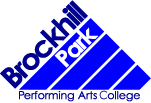 PERSON SPECIFICATIONPOST:                           Teacher (Mainscale)ESSENTIALDESIRABLEEXPERIENCE:Teaching within the subject area in Key Stages 3, 4 and 5. QUALIFICATIONS:Qualified Teacher StatusGood degree in the teaching subjectKNOWLEDGE AND SKILLS:Knowledge of the National Curriculum for their subjectWillingness to keep up to date in subject knowledge and national developments.Ability to plan and teach effectively using a variety of strategies. Excellent interpersonal skills with both adults and children.Willingness and ability to work as part of a team.Ability to communicate effectively both verbally and in writing.Ability to prioritise and organise own work.Ability to work effectively to a high standard, on occasion, under pressure, meeting deadlines.Knowledge of Health and Safety procedures and their application.The ability for further career progression within the teaching professionCompetence in the use of Information and Communication Technology.APTITUDES:To have a ‘can do’ philosophyTo enjoy working with young people.To be flexible, energetic, adaptable and have the ability to use initiative. To identify and develop opportunitiesTo carry out professional duties in a positive, helpful and courteous manner.To have high aspirations and expectations for their students and themselves.Committed to raising standards and continuous improvement.To be dedicated to the success of the students, their teams, the school and themselves.Committed to personal development.Willingness to contribute to other areas of school life.